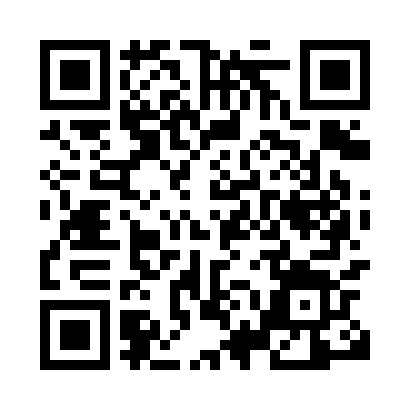 Prayer times for Appelhagen, GermanyWed 1 May 2024 - Fri 31 May 2024High Latitude Method: Angle Based RulePrayer Calculation Method: Muslim World LeagueAsar Calculation Method: ShafiPrayer times provided by https://www.salahtimes.comDateDayFajrSunriseDhuhrAsrMaghribIsha1Wed2:545:331:075:128:4211:122Thu2:535:311:075:138:4311:133Fri2:525:291:075:148:4511:144Sat2:515:271:075:148:4711:145Sun2:505:251:075:158:4911:156Mon2:505:231:065:168:5111:167Tue2:495:211:065:178:5211:178Wed2:485:201:065:178:5411:179Thu2:475:181:065:188:5611:1810Fri2:465:161:065:198:5811:1911Sat2:465:141:065:198:5911:1912Sun2:455:121:065:209:0111:2013Mon2:445:111:065:219:0311:2114Tue2:445:091:065:219:0411:2215Wed2:435:071:065:229:0611:2216Thu2:425:061:065:239:0811:2317Fri2:425:041:065:239:0911:2418Sat2:415:031:065:249:1111:2519Sun2:405:011:065:259:1311:2520Mon2:405:001:065:259:1411:2621Tue2:394:581:075:269:1611:2722Wed2:394:571:075:279:1711:2723Thu2:384:551:075:279:1911:2824Fri2:384:541:075:289:2011:2925Sat2:374:531:075:289:2211:2926Sun2:374:521:075:299:2311:3027Mon2:374:501:075:299:2411:3128Tue2:364:491:075:309:2611:3129Wed2:364:481:075:319:2711:3230Thu2:364:471:085:319:2811:3331Fri2:354:461:085:329:3011:33